av Avfallsplanför Gävle, Hofors, Ockelbo, Sandviken och Älvkarleby2016-2019Remissversion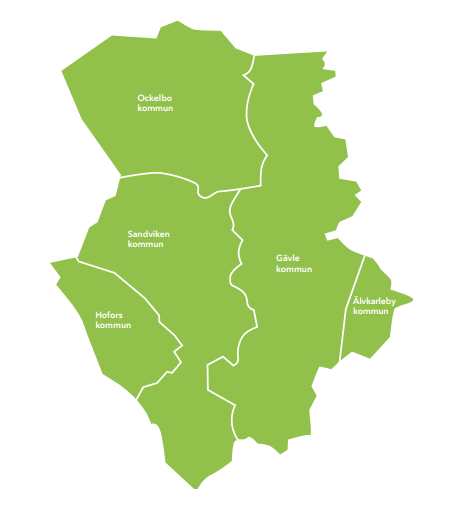 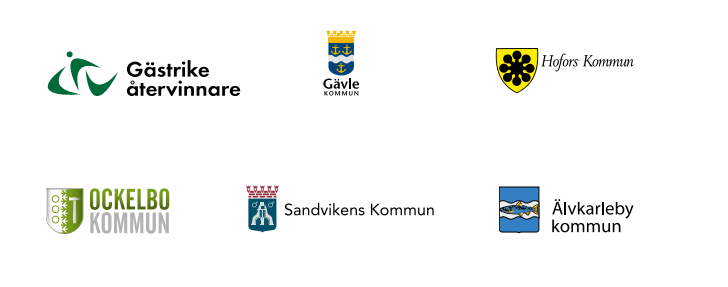 FörordBeskrivning av avfallsplanenAvfallsplanen bildar tillsammans med Föreskrifter om avfallshantering renhållningsordningen som styr den kommunala avfallshanteringen för Gävle, Hofors, Ockelbo, Sandviken och Älvkarleby kommun. Avfallsplanen bidrar till en hållbar samhällsutveckling genom att fokusera på mål och föreslå åtgärder för att nå dem. Fokus har legat på att förebygga avfall, minska användningen av farliga ämnen, säkra hanteringen av farligt avfall och att ta tillvara avfall som en resurs. Avfallsplanen är gemensam för de fem medlemskommunerna. Att arbeta tillsammans är nyckeln till möjligheten att förverkliga planen och nå de uppsatta målen.Gällande versionDen gällande versionen av renhållningsordningens föreskrifter och avfallsplan finns på Gästrike återvinnares webbplats www.gastrikeatervinnare.se. Föreskrifter och avfallsplan kan även beställas hos Gästrike återvinnare. UppföljningGästrike återvinnare gör en uppföljningsrapport av avfallsplanen varje år. Uppföljningsrapporten omfattar måluppfyllelse och statistik från verksamhetsåret. Åtgärder som genomförts i syfte att nå respektive mål redovisas med utfallet åtgärden resulterade i. Uppföljning av mål 2019Avfallsplanen 2016-2020 har samma mål med avfallshanteringen som det övergripande nationella målet i svensk miljöpolitik – att främja en hållbar utveckling. Det innebär att nuvarande och kommande generationer ska tillförsäkras en hälsosam och god miljö som kan tillgodose deras behov. Målen i avfallsplanen 2016-2020Avfallsplanen har tre olika målområden:Förebygga resursslöseriMinska användningen av farliga ämnen och säkra hanteringen av farligt avfallTa tillvara avfall som en resursVarje målområde består av ett inriktningsmål samt flera mätbara mål.Förebygga resursslöseriMålet handlar om att minska miljöbelastningen som uppkommer genom konsumtion av varor. Det innebär att upphöra vara ett slit- och slängsamhälle och bli ett samhälle där hushåll och verksamheter hushållar med resurser och konsumerar medvetet. Mängden matsvinn inom skola, vård och omsorg i kommunerna ska minska. Tallrikssvinnet ska minska med 15 procent och serveringssvinnet ska minska med 25 procent mellan 2015 – 2020.Bedömning: För kommunerna tillsammans har målet nåtts.  Genomförda aktiviteter för att nå målet:Sandviken har arbetat aktivt med att minska matsvinnet och har nått målen! Tallrikssvinnet på kommunens skolor har mätts sedan 2011 och har minskat från 25 till 19 gram per elev. Serveringssvinnet mätts sedan 2015 och även det har minskat från 40,8 till 30 gram per elev. På förskolorna är serveringssvinnet 20 gram/barn. Hofors kommun har tillämpat Livsmedelsverkets modell för matsvinnsmätningar under 2019. Den mätning som gjordes under 2019 kommer utgöra kommunens utgångspunkt för det fortsatta arbetet med matsvinn. Serveringssvinnsmätningar har utförts sedan tidigare och serveringssvinnet har minskat med 17 procent mellan 2015 – 2019. Älvkarleby kommun arbetar efter Livsmedelsverkets handlingsplan ”Fler gör mer”. Inom handlingsplanen arbetas det brett med allt från menyplanering, kompetens, förvaring och servering. Inom den handlingsplanen har mätningar av tallrikssvinn utförts på 3 olika skolor. Mätningarna visar stora skillnader i beteende beroende på om gästerna känner till att tallrikssvinnet mäts eller inte. Det finns ingen statistik för hur arbetet som görs har påverkat serveringssvinnet.Gävle kommun redovisar matsvinn utifrån mängden matavfall som slängs i förhållande till mängden serverade portioner. Minskningen mellan 2013 till 2018 är på 37 % och bara mellan 2017 och 2018 var minskningen 16 %. Det totala matsvinnet per portion låg 2018 på 47,4 gram vilket ligger på samma nivå som Sandviken kommuns skolor.Mängden hushållsavfall (matavfall, restavfall, tidningar, förpackningar och grovsopor) ska minska med 10 procent mellan 2015 – 2020.Bedömning: Gästrike återvinnare når hittills inte målet för minskade volymer insamlade avfallsmängder. Jämfört med 2015 års nivå har hushållsavfallet minskat med 4,3 % per person. Här finns fortsatt stora behov av att kommunerna arbetar mer med att förebygga uppkomsten av avfall för att vända trenden.Genomförda aktiviteter för att nå målet:Det här målet är beroende av samhällstrender och ändrade konsumtionsvaror eftersom en ökande konsumtion medför ökade avfallsmängder. Även livslängden på det som konsumeras spelar in eftersom produkter med kort livslängd behöver ersättas oftare. Matakuten utökade sin verksamhet med en till bil och personal så de numera verkar även i Sandviken samt når pensionärer och äldreboenden. Drygt 200 ton mat samlades in och delades ut till de mest behövande under 2018. Senast år 2020 finns det tydliga uppdrag och rutiner som gör att kommunerna och Gästrike återvinnare arbetar aktivt med att förebygga avfall inom de kommunala verksamheterna.Bedömning: Kommunerna har implementerat vissa åtgärder som förebygger avfall genom möbelpool och förbättrade riktlinjer för upphandlingar. Hur övriga verksamheter och kommunala bolag arbetat mot målet saknas uppgifter kring. Bedömningen försvåras av att det inte finns en gemensam plattform för kommunerna att rapportera och följa upp målet på. Genomförda aktiviteter för att nå målet:Frågan handlar om resurshushållning i alla led av kommunens verksamhet. Det kräver kunskap, planering och rutiner vid inköp som förhindrar onödigt resursförbrukning likväl som vetskap och rutiner för hur förbrukade inventarier och skapat avfall ska hanteras när det inte längre ska finnas kvar i verksamheten. Rätt hanterat förebyggs avfall samtidigt som det visat sig ha positiva effekter på arbetsmiljö och kvalitet. Det kommer också ge ekonomiska besparingar. Gävle kommuns möbelpool är ett exempel på hur möbler från en verksamhet kan användas igen i en annan när behoven förändras. Arbetet med möbelpoolen kräver att kommunens olika verksamheter arbetar aktivt med inköpsrutiner som styr mot återanvändning genom möbelpoolen i första hand samt att överskottsmöbler i verksamheten lämnas dit. Upphandlingsrutinerna är ett viktigt verktyg i vilka kommunerna kan använda kravställningar i hållbarhetsaspekter och kan styra i den samlade bedömningen av inkommande anbud mot minimering av miljöpåverkan. Dessa rutiner bör kontinuerligt justera kravställningarna i syfte att stödja cirkulära affärsmodeller som minskar behovet av nya produkter, ökar produkternas livslängd och möjliggör återanvändning eller återvinning av produkterna. Minska användningen av farliga ämnen och säkra hanteringen av farligt avfallMålet handlar om att minska spridningen av farliga ämnen. Det behöver vi göra dels genom att minska produktionen och konsumtionen av varor som innehåller farliga ämnen, dels genom en säker hantering av farligt avfall.Människors kunskap om farliga ämnen i varor ska öka med 50 procent mellan 2016 – 2020.Bedömning: Det här målet har inte följts upp årligen och är svårt att mäta. En mätning gjordes 2017 som utifrån ställda frågor indikerade att ungefär hälften av tillfrågade hade god kunskap om farliga ämnen i varor. Svarsfrekvensen var emellertid låg. Genomförda aktiviteter för att nå målet:År 2017 utfördes en enkät med 185 svarande kring farliga ämnen i varor. Den visade att den samlade kunskapen i frågor som gäller farliga ämnen i varor ligger på 52 % av maximal nivå i enkäten. Kunnandet varierade dock kraftigt mellan olika produkter och kunskapsområden. Enkäten har inte upprepats och kan därmed inte användas för att avgöra om kunskapsnivån ökat eller minskat.Senast år 2020 ska det inte finnas något farligt avfall i de hushållssopor och grovavfall som hushållen slänger.Bedömning: Mängden farligt avfall i hushållsavfallet är enligt plockanalyser på mycket låga nivåer. Målet är inte helt uppfyllt.Genomförda aktiviteter för att nå målet:Enligt plockanalyser utförda de senaste 2 åren minskar andelen farligt avfall (0,14 %) i hushållssoporna. Det är framförallt nagellack och medicinska kanyler som slängs felaktigt i restavfallspåsen. Glädjande nog förekommer endast enstaka fall av farligt avfall i matavfallspåsarna. Utifrån kunskaper kring exakt vilket slags farligt avfall som oftast hamnar fel kan specifika åtgärder vidtas för att försöka motverka detta.Information kring farligt avfall sker kontinuerligt i möten med personer på evenemang och utbildningar likväl som i Gästrike återvinnares informationskampanjer och i det material som finns på hemsidan och i andra former. Gästrike återvinnare erbjuder bostadsbolag, bostadsrättsföreningar och samfälligheter en tjänst för smått farligt avfall och smått el-avfall som gör det lättare att göra rätt för de som har möjlighet att ta del av den. Alla företag har en säker och väl fungerande hantering av sitt farliga avfall och elavfall.Bedömning: Det har inte funnits förutsättningar att mäta målet på ett bra sätt. Genomförda aktiviteter för att nå målet:Gästrike återvinnare erbjuder en tjänst för insamling av farligt avfall hos företag som ett sätt att hjälpa företag att göra rätt utan att för den delen behöva kunna alla detaljer som krävs för en korrekt hantering av avfallet. Tjänsten erbjuds i liknande format även av andra avfallsaktörer.Tillsynsmyndigheterna i kommunerna skapade 2016 en enklare uppföljning utifrån de besök som görs hos företag. Uppföljningen 2017 bestod i att sammanställa hur man bedömt företagens hantering av farligt avfall för att få ett underlag i vilken omfattning det förekommer brister i företagens hantering. Bedömningarna gjordes i samband med de besök som genomförts på företagen av tillsynsmyndigheterna. Bedömningarna har dock inte följts upp systematiskt efter det.I Gävle kommun har samtliga förskolor genomgått ett arbete för kemikaliesmarta förskolor under 2016 – 2017. Även i övriga medlemskommuner har enstaka förskolor gjort detsamma. I arbetet gås hela verksamheten igenom i syfte få bort användandet av farliga ämnen i allt från leksaker till rengöringsmedel. Även om arbetet främst syftar till en giftfri miljö för barnen ger det också effekter på kemikalieanvändningen och det avfall som uppstår. Ta tillvara avfall som resursMålet handlar om att förbättra sorteringen av det avfall som uppkommer. Då kan mer material återvinnas på bästa sätt och behovet av jungfruliga råvaror minskar.Andelen material som återanvänds och återvinns ökar i och med att vi förflyttar avfallet uppåt i avfallstrappan.Bedömning: Andelen avfall som deponeras har minskat med 3 ton (0,5 %) medan andelen avfall som förbränns ligger på samma nivå. Återanvändandet har börjat komma igång, men i väldigt liten skala. Målet har inte nåtts. Genomförda aktiviteter för att nå målet:Återbruket på återvinningscentralerna samlar in saker som kan återbrukas. Detta sker i samarbete med hjälporganisationer i regionen som genom de återbrukade varorna finansierar deras verksamhet och bidrar med pengar till olika hjälpinsatser. Möjligheten att lämna in varor till återbruk finns numera på samtliga återvinningscentraler. Under ombyggnationen av Gästrike återvinnares verkstad och kontor har återbruk och återvinning hela tiden funnits i åtanke. Inredning återanvändes internt och gick i andra hand till entreprenören eller möbelpoolen och i sist hand till externa intressenter. Projektet lyckades dessutom tillvarata innertakplattor som kunde återanvändas i en ny byggnad vid Teknikparken. Sammanlagt återvanns eller återanvändes över 200 ton material under projektet. Det visar att genomtänkta bygg- renoverings- och rivningsprojekt märkbart kan minska sin miljöpåverkan.Återvinningscentralerna ses kontinuerligt över för att optimera hanteringen och förenkla inlämning av avfall. 2018 byggdes centralen i Hamrånge om i syfte att skapa separerade ytor för arbetsfordonen och besökarna på centralen och därmed öka säkerheten samtidigt som det blev ännu enklare att lämna sitt avfall. Alla återvinningscentraler tar sedan 2017 emot gips som en egen fraktion vilket lett till att det 2019 lämnades in 811 ton gips som återvinns till nytt gipspulver som används vid tillverkning av nya gipsplattor. Sedan augusti 2018 kan privatpersoner lämna in däck på återvinningscentralerna i Gävle och Sandviken. Det har resulterat i att 211 ton däck samlades in första året och har troligtvis bidragit till att öka återvinningen av däck i vår region. Sedan 2019 ska besökare på återvinningscentralerna tömma säckarna på innehåll vilket minskat andelen avfall som hamnar i ”Saker som inte ska återvinnas” med 23 % jämfört med föregående år. Det innebär att 1600 ton mindre avfall har gått till förbränning.Vid återbruket på återvinningscentralerna finns sedan 2016 möjligheten att lämna in överblivna textilier för återvinning. Efter att denna möjlighet infördes ökade textilåtervinningen 2019 med 84 % jämfört med året innan. Totalt återanvändes och återvanns 430 ton textil 2019.I stadsdelen Nordost i centrala Gävle startades 2016 ett projekt för att öka sorteringen och förbättra boendemiljön. Projektet var ett samarbete mellan Gavlegårdarna, Gästrike återvinnare, Rapatac och Gävle kommun. Utfallet blev mycket bra och området gick, enligt utförda plockanalyser, från en riktigt dålig sortering till att motsvara snittet för hur det ser ut idag. Med utgångspunkt i Nordostprojektet arbetar Gästrike återvinnare tillsammans med fler fastighetsbolag i ett nytt koncept som strävar efter att nå lika tydliga förbättringar i sorteringen som nåtts på Nordost.Några allmännyttiga bostadsbolag har i vissa områden anställd personal (miljövärd, trivselvärd) vars arbetsuppgift är att finnas till hands dagtid och hjälpa de boende med frågor kring bland annat avfall. Det har visat sig ge stora förbättringar i både avfallshanteringen och den upplevda boendemiljön. Under U23 EM i friidrott användes ett nytt, egenutvecklat koncept för hållbara event. Tillsammans med evenemangsansvariga och ett genomarbetat upplägg för återvinning kunde 85,6 % av soporna återvinnas.Senast år 2020 ska minst 80 procent av materialet sorteras ut och behandlas biologiskt så att växtnäring och energi tas tillvara.Bedömning: Totalt sorterades 58 % av matavfallet från hushåll, restauranger, storkök och butiker in till återvinning. Det innebär att målet inte nåtts och att det krävs stora insatser för att komma närmare målet.Genomförda aktiviteter för att nå målet:Biogasanläggningen Ekogas i Forsbacka togs i full drift 2017 vilket medför att matavfallet omvandlas till biogödsel och biogas. Biogödsel sprids på åkrar i vår närhet och biogasen används bland annat i Gästrike återvinnares fordon samt av lokaltrafikens bussar. Under 2019 samlades 9832 ton matavfall in till Ekogas. Ett utmärkt exempel på hur näring och energi i ett avfall tas tillvara som en resurs. Ekogas nådde under första halvåret 2020 full kapacitet och antalet bussar som drivs av biogas uppgår nu till 60 st.Utförda plockanalyser visar att hushållen slänger hälften av sitt matavfall fel. Det förekommer också i en viss utsträckning hos restauranger. Det gör att omkring 9 000 ton matavfall förbränns istället för att behandlas biologiskt vilket innebär behandlingsmerkostnader på ca 2,3 miljoner kronor och ett produktionsbortfall av ungefär 14 GWh lokalt producerad biogas.Under fruktsäsongen september – oktober öppnar Gästrike återvinnare separat insamling av fallfrukt på återvinningscentralerna i Gävle och Sandviken. 2018 transporterades 200 ton frukt till Ekogas för rötning vilket medför att växtnäringen i frukten hamnar på våra åkrar istället för i skogen eller i värsta fall förbränns. I samband med stängningen av återvinningscentralen i Forsbacka togs ett initiativ som möjliggjorde för privatpersoner att lämna sitt trädgårdsavfall i Solbacka vid Valbo Entreprenad. Ca 150 ton trädgårdsavfall lämnades in och fraktades därefter till biogas och biogödselanläggningen i Forsbacka och bidrog därmed till ett lokalt kretslopp. En stor del av det insamlade trädgårdsavfallet används som strukturmaterial till rötningsprocessen vid Ekogas. Överskottet används av en entreprenör som strukturmaterial och bränsle. Därmed återvinns växtnäring eller energi från 5000 ton trädgårdsavfall. Kampanjen #hursvårtskadetva har drivits av Gästrike återvinnare sedan 2017 för att öka sorteringen av avfall. Målet med kampanjen är framförallt bättre utsortering av matavfall och ett renare matavfall men även att förmå fler att sortera mer.Senast år 2020 är alla transporter för insamling av avfall fossilfria.Bedömning: Samtliga fordon som används för insamling av avfall i Gästrike återvinnares regi drivs av 100 % fossilfria bränslen i form av biogas och HVO. Antal invånare i december 2019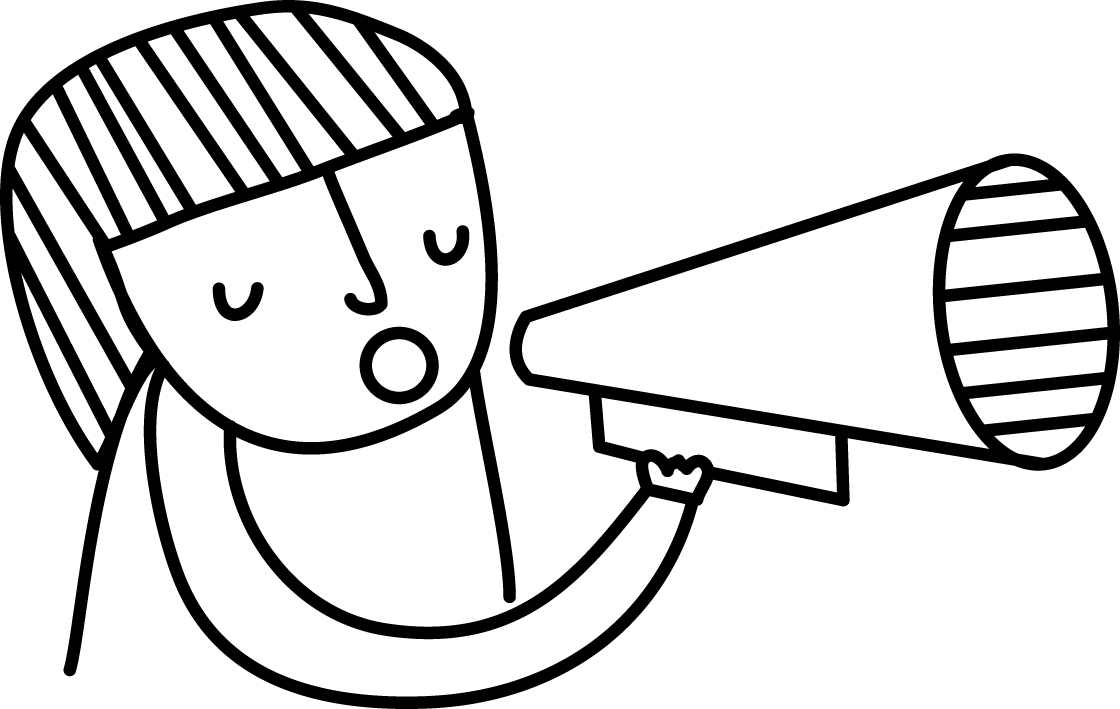 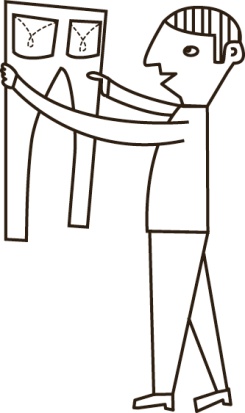 Antal besökare på återvinningscentralerna a Ersattes av Skutskär under 2016; b Stängdes i mars 2018Avfallsmängder 2019Samtliga uppgifter avser den sammanlagda mängden från de fem kommunerna Gävle, Hofors, Ockelbo, Sandviken och Älvkarleby.Hushållssopor [Ton]Hushållssopor [Kilo per invånare]Grovsopor som lämnats till återvinningscentraler [Ton]a Tidigare benämnt Brännbart, b Textil, böcker och saker som lämnats till återbrukSmåbatterier [Ton]Småbatterier [Kilo per invånare]Mängd lysrör och lampor [Ton]Mängd lysrör och lampor [Kilo per invånare]Farligt avfall som lämnats till återvinningscentraler [Ton](Exkl. batterier, lysrör, kylskåp och el-avfall) a Hade även en rullande miljöstation.Farligt avfall som lämnats till återvinningscentraler [Kg per invånare](Exkl. batterier, lysrör, kylskåp och el-avfall) a Hade även en rullande miljöstation.Kylar och frysar [Ton]Kylar och frysar [Kg per invånare]Diverse elektronik exklusive vitvaror (tvättmaskiner, spisar mm) [Ton]Div. elektronik exklusive vitvaror (tvättmaskiner, spisar mm). 
[Kilo per invånare]Vitvaror (tvättmaskiner, spisar mm) [Ton]Vitvaror (tvättmaskiner, spisar mm) [Kg per invånare]Slam från enskilda avloppsanläggningar i permanent- och fritidsbostäder [Ton]Latrinhämtning från permanent- och fritidsbostäder [Ton]Fetthaltigt slam från fettavskiljare [Ton] Fett (frityrfett, matoljor och liknande) från restauranger och liknande [Ton]Tidningar och förpackningar av papper, glas, metall och plast [Ton]Tidningar och förpackningar av papper, glas, metall och plast [Kilo per invånare]Tidningar och förpackningar av papper, glas, metall och plast. [Kilo per invånare för hela Sverige] (källa: FTI AB)Mätbara målUppföljningMängden matsvinn inom skola, vård och omsorg i kommunerna ska minska. Tallrikssvinnet ska minska med 15 procent och serveringssvinnet ska minska med 25 procent mellan 2015 – 2020. 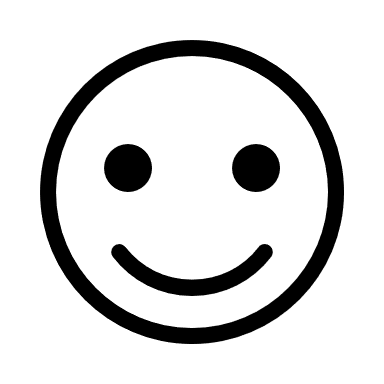 Mängden hushållsavfall (matavfall, restavfall, tidningar, förpackningar och grovsopor) ska minska med 10 procent mellan 2015 – 2020.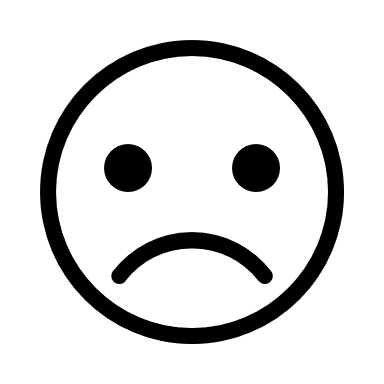 Senast år 2020 finns det tydliga uppdrag och rutiner som gör att kommunerna och Gästrike återvinnare arbetar aktivt med att förebygga avfall inom de kommunala verksamheterna.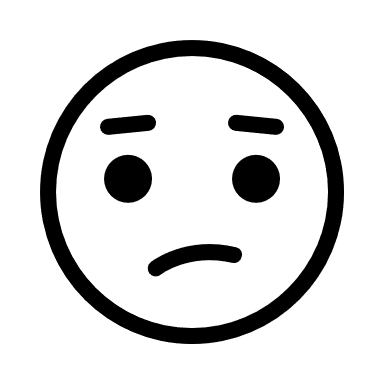 Mätbara målUppföljningMänniskors kunskap om farliga ämnen i varor ska öka med 50 procent mellan 2016 – 2020. Ej mättSenast år 2020 ska det inte finnas något farligt avfall i de hushållssopor och grovavfall som hushållen slänger.Alla företag har en säker och väl fungerande hantering av sitt farliga avfall och elavfall.Mätbara målUppföljningAndelen material som återanvänds och återvinns ökar i och med att vi förflyttar avfallet uppåt i avfallstrappan.Senast år 2020 ska minst 80 procent av materialet sorteras ut och behandlas biologiskt så att växtnäring och energi tas tillvara.Senast år 2020 är alla transporter för insamling av avfall fossilfria.Kommun2013201420152016201720182019Gävle97 23698 31498 87799 788100 603101 455102 418Hofors9 5119 4319 4359 5649 6609 6029 588Ockelbo5 7855 7655 8495 8565 8965 9065 908Sandviken37 25037 83338 31438 94939 25939 20839 234Älvkarleby9 1329 1699 2939 4459 4029 3929 457Summa158 914160 512161 768163 602164 820165 563166 605Kommun201320142015201620172018201Dragmossen12 58711 56211 5454 603a-a-a-aForsbacka15 62715 84516 67417 51220 0602 560b-bHagalund8 7669 2298 7888 9519 5519 1948 841Hedesunda7 4247 9617 8307 4998 2758 6177 308Hofors19 79620 39119 29819 67419 66320 14819 319Järbo6 3455 9695 4745 5595 7495 7545 006Kungsgården8 9839 8169 0119 6619 9379 1177 985Ockelbo15 17516 30915 05914 23416 27416 68814 900Sandviken111 192112 663119 883115 111121 873141 385157 014Skutskär17 47534 63324 90527 298Sörby Urfjäll197 010189 415198 299202 745217 708223 787252 613Torsåker6 7416 6906 1086 3116 3956 0025 474Årsunda5 5275 3985 1375 4426 0255 5385 169Österfärnebo3 4373 5203 2453 5113 6153 4153 349Summa418 610414 768426 351438 288479 758477 110514 2762013201420152016201720182019Matavfall9 8039 8869 6329 7319 4969 4569 832Restavfall 25 21825 56726 20626 44426 25425 85825 337Totalt35 02135 45435 83836 17535 75035 31435 1692013201420152016201720182019Matavfall61626059575759Restavfall 159159162162159156152Totalt2202212222212162132112013201420152016201720182019Trä9 6229 66010 16910 27810 87210 98511 192Saker som inte ska återvinnas a7 2027 1896 8166 8227 2367 3955 854Metallskrot2 8352 7373 1393 3243 4743 3603 154Trädgårdsavfall4 1205 1645 7045 2384 8564 7275 091Fyllnadsmassor3 3233 4693 6943 6234 6194 1994 682Gips396529611682723720811Deponirest1 8991 5351 7261 5391 3891 3881 270Återvinning/bruk b102002322693954478032013201420152016201720182019Småbatterier353541463537492012201320142015201620172018Småbatterier0,270,220,220,250,280,210,292013201420152016201720182019Lysrör3119,51716201616Ljuskällor1414,814131514132013201420152016201720182019Lysrör0,20,1          0,110,10,120,100,09Ljuskällor0,10,10,10,080,090,080,082013201420152016201720182019Kemikalier mm512a465404373412398417aAsbest27304143305025Impregnerat trä1 0071 1331 1731 1741 3871 3031 435Bilbatterier2761241161191431391472013201420152016201720182019Kemikalier mm3,3a2,92,52,32,52,42,5Asbest0,20,20,260,270,180,300,15Impregnerat trä6,57,17,37,28,47,98,6Bilbatterier1,70,80,70,70,90,80,92013201420152016201720182019Kylar och frysar4323984454394424645132013201420152016201720182019Kylar och frysar2,72,52,82,72,72,83,12013201420152016201720182019Diverse elektronik1 4751 3741 3041 2101 1861 0921 1022013201420152016201720182019Diverse elektronik9,48,68,17,47,26,66,62013201420152016201720182019Vitvaror6516676696987417097822013201420152016201720182019Vitvaror4,14,24,24,34,54,34,72013201420152016201720182019Slam från enskilda avlopp24 49923 24724 39327 43225 97724 28624 7062013201420152016201720182019Latrintömning595953494544362013201420152016201720182019Slam från fettavskiljare2 4232 4922 4012 50327972 6782 6462013201420152016201720182019Fett707880585862732013201420152016201720182019Tidningar5 9965 5005 1384 7965 1793 8423 548Pappersförpackningar2 6002 5482 5102 6722 3202 6702 845Glasförpackningar2 9492 8962 9643 1273 5953 3293 412Metallförpackningar374419336353336394367Plastförpackningar1 3551 3721 4801 7461 5761 8701 803Summa13 27412 73412 42812 69413 00612 10511 9752013201420152016201720182019Tidningar41,334,331,829,331,323,221,3Pappersförpackningar14,515,915,516,314,016,117,1Glasförpackningar26,618,018,319,121,720,120,5Metallförpackningar2,12,62,12,22,02,42,2Plastförpackningar7,58,69,110,79,511,310,8Totalt per person92797778797371,52013201420152016201720182019Tidningar31,529,726,223,622,518,916,0Pappersförpackningar12,412,813,513,217,117,614,6Glasförpackningar19,519,919,921,218,719,722,1Metallförpackningar1,61,61,61,62,42,51,7Plastförpackningar5,35,66,16,411,812,27,9Totalt per person 70,369,667,366,072,470,962,3